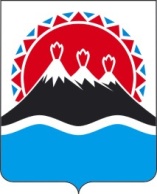 РЕГИОНАЛЬНАЯ СЛУЖБАПО ТАРИФАМ И ЦЕНАМ КАМЧАТСКОГО КРАЯПРОЕКТ ПОСТАНОВЛЕНИЕ             г. Петропавловск-КамчатскийВ соответствии с Федеральным законом от 07.12.2011 № 416-ФЗ «О водоснабжении и водоотведении», постановлением Правительства Российской Федерации от 13.05.2013  № 406 «О государственном регулировании тарифов в сфере водоснабжения и водоотведения», приказом ФСТ России от 27.12.2013 
№ 1746-э «Об утверждении Методических указаний по расчету регулируемых тарифов в сфере водоснабжения и водоотведения», постановлением Правительства Камчатского края от 19.12.2008 № 424-П «Об утверждении Положения о Региональной службе по тарифам и ценам Камчатского края», протоколом Правления Региональной службы по тарифам и ценам Камчатского края от 23.10.2019 № ххПОСТАНОВЛЯЮ:1. Внести в постановление Региональной службы по тарифам и ценам Камчатского края от 19.12.2017 № 806 «Об утверждении тарифов на питьевую воду (питьевое водоснабжение) и водоотведение ФГБУ «Центральное жилищно-коммунальное управление» Министерства обороны Российской Федерации потребителям Петропавловск-Камчатского городского округа Камчатского края на 2018-2020 годы» следующие изменения:1) пункты 5, 6 части 5 изложить в следующей редакции: «5) с 01 января 2020 года по 30 июня 2020 года – 67,42 руб. за 1 куб. метр;6) с 01 июля 2020 года по 31 декабря 2020 года – 67,76 руб. за 1 куб. метр.»;2) пункты  5, 6 части 6 изложить в следующей редакции: «5) с 01 января 2020 года по 30 июня 2020 года – 80,90 руб. за 1 куб. метр;6) с 01 июля 2020 года по 31 декабря 2020 года – 81,31 руб. за 1 куб. метр.»;3) часть 61 дополнить пунктами 3,4 следующего содержания:«3) с 01 января 2020 года по 30 июня 2020 года – 45,00 руб. за 1 куб. метр;4) с 01 июля 2020 года по 31 декабря 2020 года – 45,60 руб. за 1 куб. метр.»;4) часть 7 дополнить пунктами 5, 6 следующего содержания:«5) с 01 января 2020 года по 30 июня 2020 года – 54,00 руб. за 1 куб. метр; 6) с 01 июля 2020 года по 31 декабря 2020 года – 54,60 руб. за 1 куб. метр.»;5) пункты 5, 6 части 8 изложить в следующей редакции: «5) с 01 января 2020 года по 30 июня 2020 года – 49,06 руб. за 1 куб. метр;6) с 01 июля 2020 года по 31 декабря 2020 года – 49,48 руб. за 1 куб. метр.»;6) пункты 5, 6 части 9 изложить в следующей редакции: «5) с 01 января 2020 года по 30 июня 2020 года – 58,87 руб. за 1 куб. метр;6) с 01 июля 2020 года по 31 декабря 2020 года – 59,05 руб. за 1 куб. метр.»;7) часть 91 дополнить пунктами 3,4 следующего содержания:«3) с 01 января 2020 года по 30 июня 2020 года – 33,20 руб. за 1 куб. метр;4) с 01 июля 2020 года по 31 декабря 2020 года – 34,20 руб. за 1 куб. метр.»;8) часть 10 дополнить пунктами 5, 6 следующего содержания:«5) с 01 января 2020 года по 30 июня 2020 года – 39,84 руб. за 1 куб. метр;6) с 01 июля 2020 года по 31 декабря 2020 года –40,84 руб. за 1 куб. метр.»;9) раздел 4 приложения 1 изложить в следующей редакции: «Раздел 4. Объем финансовых потребностей, необходимых для реализации производственной 
программы в сфере питьевого водоснабжения»;10) разделы 3-4 приложения 3 изложить в следующей редакции:«Раздел 3. Перечень плановых мероприятий по повышению эффективности деятельности организации коммунального комплекса Раздел 4. Объем финансовых потребностей, необходимых для реализации производственной 
программы в сфере водоотведенияРаздел 5. График реализации мероприятий производственной программы в сфере водоотведения».2. Настоящее постановление вступает в силу через десять дней после его официального опубликования.Руководитель 				                                                  И.В.ЛагуткинаСОГЛАСОВАНО:Заместитель начальника отдела по регулированию тарифов в коммунальном комплексе Региональной службы по тарифам и ценам Камчатского края _________/Т.В. Яковлева/    Начальник организационно-правового отдела Региональной службы по тарифам и ценам Камчатского края ______________/С.С. Андрусяк/23.10.2019№хххО внесении изменений в постановление Региональной службы по тарифам и ценам Камчатского края от 19.12.2017 № 806 «Об утверждении тарифов на питьевую воду (питьевое водоснабжение) и водоотведение ФГБУ «Центральное жилищно-коммунальное управление» Министерства обороны Российской Федерации потребителям Петропавловск-Камчатского городского округа Камчатского края на 2018-2020 годы»N  
п/пПоказателиГодтыс. руб.12341.Необходимая валовая выручка2018549,2722.Необходимая валовая выручка2019567,8523.Необходимая валовая выручка2020586,457N  
п/пНаименование 
мероприятияСрок реализации мероприятийФинансовые  
потребности 
на реализацию
мероприятий, 
тыс. руб.Ожидаемый эффектОжидаемый эффектN  
п/пНаименование 
мероприятияСрок реализации мероприятийФинансовые  
потребности 
на реализацию
мероприятий, 
тыс. руб.наименование 
показателятыс. руб./%123456Мероприятия1. Ремонтные расходы объектов централизованных систем водоотведения либо объектов, входящих в состав таких систем2018 год118,254Обеспечение бесперебойной работы объектов водоотведения, качественного предоставления услуг1. Ремонтные расходы объектов централизованных систем водоотведения либо объектов, входящих в состав таких систем2019 год122,457Обеспечение бесперебойной работы объектов водоотведения, качественного предоставления услуг1. Ремонтные расходы объектов централизованных систем водоотведения либо объектов, входящих в состав таких систем2020 год125,718Обеспечение бесперебойной работы объектов водоотведения, качественного предоставления услугN  
п/пПоказателиГодтыс. руб.12341.Необходимая валовая выручка2018330,1092.Необходимая валовая выручка2019339,9773.Необходимая валовая выручка2020350,023Nп/пНаименование мероприятияГодСрок выполнения мероприятий производственной программы (тыс. руб.)Срок выполнения мероприятий производственной программы (тыс. руб.)Срок выполнения мероприятий производственной программы (тыс. руб.)Срок выполнения мероприятий производственной программы (тыс. руб.)Nп/пНаименование мероприятияГод1 квартал2 квартал3 квартал4 квартал.12345671.Ремонтные расходы объектов централизованных систем водоотведения либо объектов, входящих в состав таких систем201829,57029,57029,57029,5701.Ремонтные расходы объектов централизованных систем водоотведения либо объектов, входящих в состав таких систем201930,61430,61430,61430,6141.Ремонтные расходы объектов централизованных систем водоотведения либо объектов, входящих в состав таких систем202031,43031,43031,43031,430